Slovenský zväz športového rybolovuSlovenský rybársky zväz – Rada, ŽilinaMsO SRZ Banská Bystrica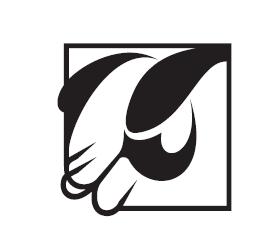 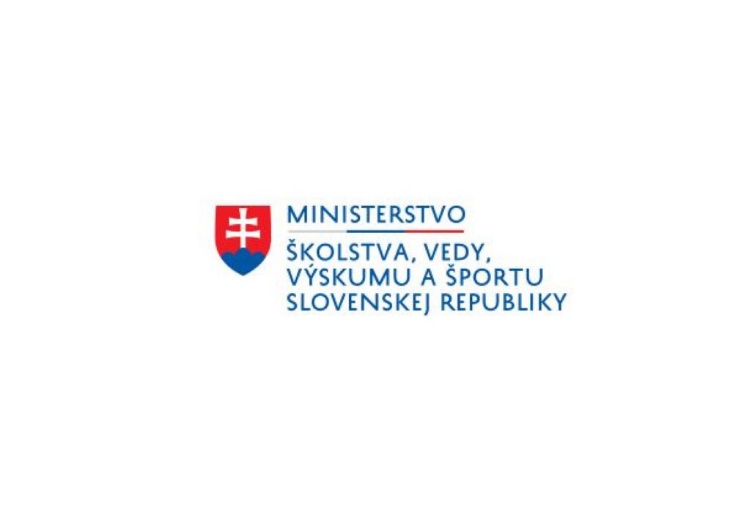 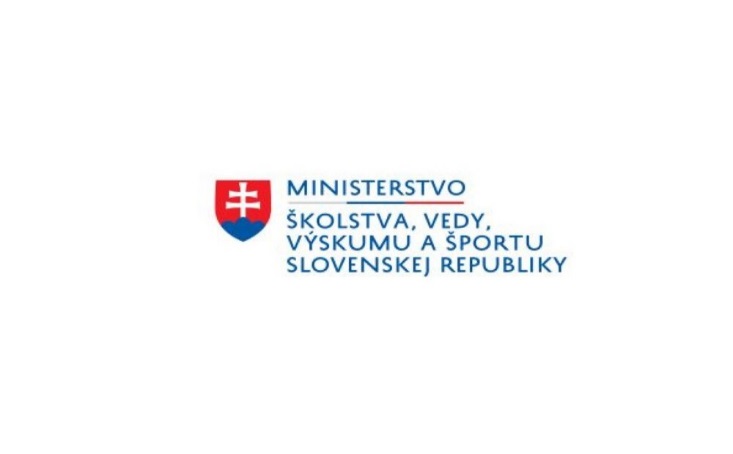 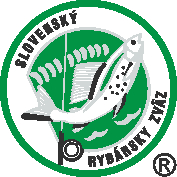 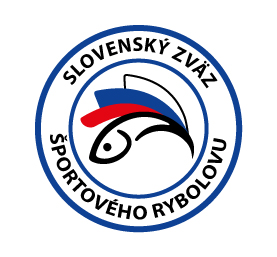 Tréningové preteky talentovanej mládeže v LRU prívlač26. 9. – 27. 9. 2020Banská BystricaHron č. 8    Hron č. 9 CStarohorský potokTajovský potokPodľa plánu športovej činnosti na rok 2020 SRZ v spolupráci s MsO SRZ Banská Bystrica, usporiada organizované tréningové preteky talentovanej mládeže v LRU – Prívlač.Termín konania: 	26.9. – 27.9.2020Miesto konania: 	Rieka Hron č.8 (revír : 3 – 1090 – 2 – 1)                              	Rieka Hron č.9C (revír : 3 – 1112 – 2 – 1)                               	Tajovský potok (revír : 3 - 4290 - 4 – 1 )                               	Starohrský potok (revír : 3 – 3880 – 4 – 1 )Organizačný štáb:Riaditeľ tréningu:		Radoslav LichýTechnický vedúci:		Andrej ŠagátZdravotnícke zabezpečenie	:   zabezpečí MsO SRZ Banská BystricaKaždý pretekár je povinný dodržiavať hygienické predpisy podľa aktuálneho nariadenia Úradu verejného zdravotníctva SR, ktoré budú zverejnené  pred pretekmi! Pravidlá: Loví sa v disciplíne LRU – prívlač podľa Predpisov pre športovú činnosť SRZ pre rok 2020.Loví sa na prívlač s umelými nástrahami s háčikmi bez protihrotov. Každá ryba musí byť podobratá podberákom a šetrne pustená späť do vody. Každý pretekár mladší ako 18 rokov musí mať prítomnú plnoletú zodpovednú osobu.Brodenie: Na revíroch Starohorský potok a Tajovský potok bez obmedzenia, na revíroch Hron č.8 a Hron č.9C zakázané.Výskyt rýb: pstruh potočný, pstruh dúhový, hlavátka podunajská, jalec hlavatý, jalec maloústy, lipeň tymiánový, mrena severná a mrena škvrnitá a podustva severná, ostriež zelenkavý, ploska pásavá, čerebľa pestrá.Tréningová  trať: (smerom proti prúdu )Organizátor si vyhradzuje právo v prípade kalamitnej vody tréning preložiť. Poloha a veľkosť jednotlivých sektorov sa môže meniť v závislosti od prihláseného počtu pretekárov a aktuálnemu stavu vodných tokov.Sektor D:Začiatok trate sa nachádza pri cestnom moste nad kolibou u sv. Krištofa. Koniec trate sa nachádza v obci Staré Hory, časť Polkanová. Nástupný breh bude v závislosti od prístupnosti terénu  upresnený na nástupe. Šírka toku 5 – 10m  s rýchlo tečúcou vodou hlbokou 0-1m a štrkovo-kamenistým dnom.Sektor C: Začiatok trate sa bude nachádzať v Banskej Bystrici pri športovom centre Štiavničky. Trať sa bude končiť v Banskej Bystrici, časť Podlavice. Nástupný breh je pravý. Šírka toku 2-5 m so stredne rýchlo až rýchlo tečúcou vodou s hĺbkou 0-1 m. Dno je štrkovo – kamenisté.Sektor B : Začiatok trate sa nachádza pri parkovisko nad priehradným telesom MVE Šalková a končí sa pri cestnom moste v obci Šalková. Nástupný breh je pravý. Šírka toku je 20-35m. Hĺbka toku 0 – 3 m s mierne tečúcou až stojatou vodou s bahnitým dnom.Sektor A: Začiatok trate sa nachádza pri cestnom mostom v Banskej Bystrici – časť Iliaš. Trať sa bude končiť pod cestným mostom v Banskej Bystrici, časť Radvaň. Nástupný breh bude ľavý. Šírka toku 20 – 30 m a hĺbka 0 – 2 m  so stredne až rýchlo tečúcou vodou a štrkovým dnom. Zraz účastníkov: O 17.00 hodine pred obchodným domom Úsvit, Kapitána Nálepku 5, Banská Bystrica.Záverečné ustanovenia:Všetci pretekári musia mať platné registračné preukazy športovca SZŠR, preukazy člena SRZ a byť zapísaní v zozname talentovaných športovcov SZŠR.Počet pretekárov je limitovaný. Všetci pretekári súťažia na vlastnú zodpovednosť.Vyplnené prihlášky zasielajte prosím mailom na: rptornado@gmail.comPrihláška je prílohou propozíciíUbytovanie: účastníci si zabezpečujú individuálne Strava: účastníci si zabezpečujú individuálneKontaktná osoba: Radoslav Lichý  +421 904 881 793 rptornado@gmail.comAndrej Šagát  +421 904 744 086